Programmation Ateliers CP PERIODE 2Certaines compétences n’ont pas d’atelier autonome en période 2, elles sont travaillées avec l’enseignant (e) et/ ou sur une autre période. LANGAGE ORALLECTURE ET COMPREHENSION DE L’ECRITECRITUREETUDE DE LA LANGUEProgrammation Ateliers GS PERIODE 1Certaines compétences n’ont pas d’atelier autonome en période 2, elles sont travaillées avec l’enseignant (e) et/ ou sur une autre période. LANGAGE ORALDelphine GrassetDomaineCycleCompétencesPériode 2Jeux du commerceBlogsNumériqueAutresEcouter pour comprendreAtelier écoute et réalisation de consignesAtelier Billets d’ordreSacs à histoiresExemples :Le petit bonhomme de pain d’épiceLes deniers de Compère Lapin4 amis dans la neigeLa moufleCoin écouteDrôle de bobines https://www.grand-cerf.com/oral-ecoute/28-droles-2-bobines.html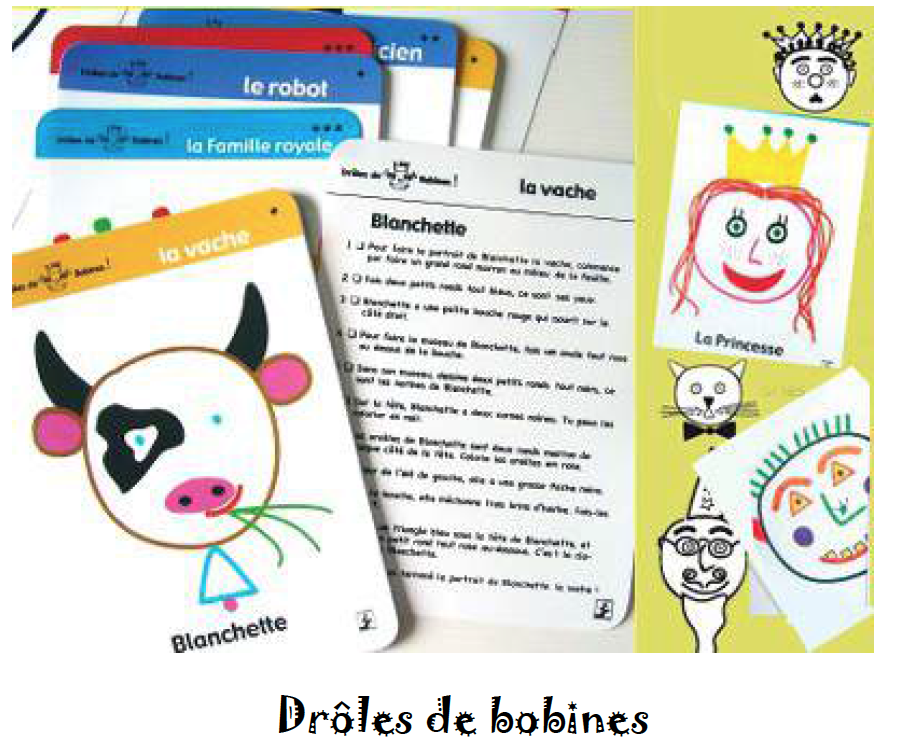 Qui va sauver la princesse ? Placote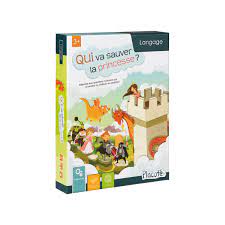 Au-delà des mots- niveau débutant- Editions PasseTemps 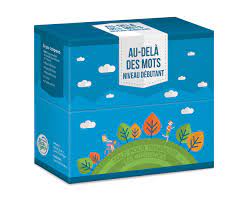 Livres avec CDBillets d’ordreblog la catalane à la maternellephrases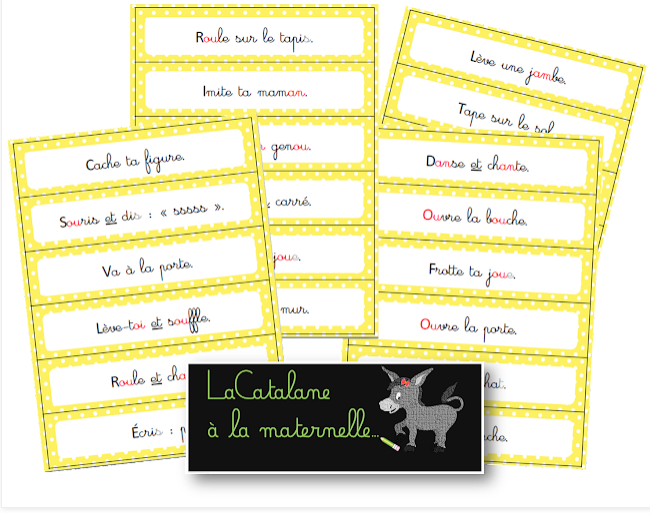 Comprendre une consigne : l’automne –Dixmois avec QR codehttp://dixmois.eklablog.com/comprendre-des-consignes-a200942894Sacs à histoiresblog de Nurverohttp://www.nurvero.fr/sacs-a-histoire-c27197412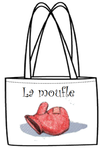 Comprendre et exécuter des consignes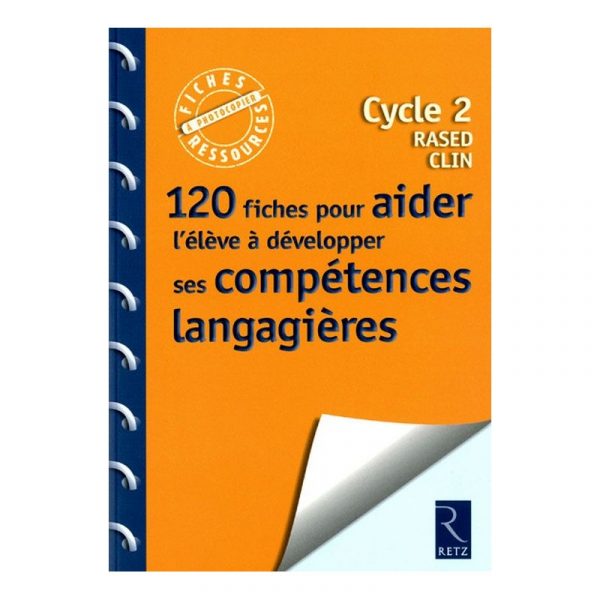 (Utilisation d’un crayon de lecture audio-numérique pour l’écoute des consignes)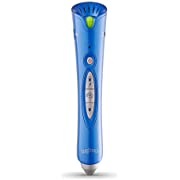 Ecouter pour comprendre2Ecouter pour comprendre des messages orauxEcouter et comprendre des textes lus par l’adulteAtelier écoute et réalisation de consignesAtelier Billets d’ordreSacs à histoiresExemples :Le petit bonhomme de pain d’épiceLes deniers de Compère Lapin4 amis dans la neigeLa moufleCoin écouteDrôle de bobines https://www.grand-cerf.com/oral-ecoute/28-droles-2-bobines.htmlQui va sauver la princesse ? PlacoteAu-delà des mots- niveau débutant- Editions PasseTemps Livres avec CDBillets d’ordreblog la catalane à la maternellephrasesComprendre une consigne : l’automne –Dixmois avec QR codehttp://dixmois.eklablog.com/comprendre-des-consignes-a200942894Sacs à histoiresblog de Nurverohttp://www.nurvero.fr/sacs-a-histoire-c27197412Comprendre et exécuter des consignes(Utilisation d’un crayon de lecture audio-numérique pour l’écoute des consignes)Ecouter pour comprendre2Ecouter pour comprendre des messages orauxEcouter et comprendre des textes lus par l’adulteAtelier écoute et réalisation de consignesAtelier Billets d’ordreSacs à histoiresExemples :Le petit bonhomme de pain d’épiceLes deniers de Compère Lapin4 amis dans la neigeLa moufleCoin écouteDrôle de bobines https://www.grand-cerf.com/oral-ecoute/28-droles-2-bobines.htmlQui va sauver la princesse ? PlacoteAu-delà des mots- niveau débutant- Editions PasseTemps Livres avec CDBillets d’ordreblog la catalane à la maternellephrasesComprendre une consigne : l’automne –Dixmois avec QR codehttp://dixmois.eklablog.com/comprendre-des-consignes-a200942894Sacs à histoiresblog de Nurverohttp://www.nurvero.fr/sacs-a-histoire-c27197412Comprendre et exécuter des consignes(Utilisation d’un crayon de lecture audio-numérique pour l’écoute des consignes)Ecouter pour comprendre2Ecouter pour comprendre des messages orauxEcouter et comprendre des textes lus par l’adulteAtelier écoute et réalisation de consignesAtelier Billets d’ordreSacs à histoiresExemples :Le petit bonhomme de pain d’épiceLes deniers de Compère Lapin4 amis dans la neigeLa moufleCoin écouteDrôle de bobines https://www.grand-cerf.com/oral-ecoute/28-droles-2-bobines.htmlQui va sauver la princesse ? PlacoteAu-delà des mots- niveau débutant- Editions PasseTemps Livres avec CDBillets d’ordreblog la catalane à la maternellephrasesComprendre une consigne : l’automne –Dixmois avec QR codehttp://dixmois.eklablog.com/comprendre-des-consignes-a200942894Sacs à histoiresblog de Nurverohttp://www.nurvero.fr/sacs-a-histoire-c27197412Comprendre et exécuter des consignes(Utilisation d’un crayon de lecture audio-numérique pour l’écoute des consignes)Ecouter pour comprendre2Ecouter pour comprendre des messages orauxEcouter et comprendre des textes lus par l’adulteAtelier écoute et réalisation de consignesAtelier Billets d’ordreSacs à histoiresExemples :Le petit bonhomme de pain d’épiceLes deniers de Compère Lapin4 amis dans la neigeLa moufleCoin écouteDrôle de bobines https://www.grand-cerf.com/oral-ecoute/28-droles-2-bobines.htmlQui va sauver la princesse ? PlacoteAu-delà des mots- niveau débutant- Editions PasseTemps Livres avec CDBillets d’ordreblog la catalane à la maternellephrasesComprendre une consigne : l’automne –Dixmois avec QR codehttp://dixmois.eklablog.com/comprendre-des-consignes-a200942894Sacs à histoiresblog de Nurverohttp://www.nurvero.fr/sacs-a-histoire-c27197412Comprendre et exécuter des consignes(Utilisation d’un crayon de lecture audio-numérique pour l’écoute des consignes)Ecouter pour comprendre2Ecouter pour comprendre des messages orauxEcouter et comprendre des textes lus par l’adulteAtelier écoute et réalisation de consignesAtelier Billets d’ordreSacs à histoiresExemples :Le petit bonhomme de pain d’épiceLes deniers de Compère Lapin4 amis dans la neigeLa moufleCoin écouteDrôle de bobines https://www.grand-cerf.com/oral-ecoute/28-droles-2-bobines.htmlQui va sauver la princesse ? PlacoteAu-delà des mots- niveau débutant- Editions PasseTemps Livres avec CDBillets d’ordreblog la catalane à la maternellephrasesComprendre une consigne : l’automne –Dixmois avec QR codehttp://dixmois.eklablog.com/comprendre-des-consignes-a200942894Sacs à histoiresblog de Nurverohttp://www.nurvero.fr/sacs-a-histoire-c27197412Comprendre et exécuter des consignes(Utilisation d’un crayon de lecture audio-numérique pour l’écoute des consignes)Ecouter pour comprendre2Dire pour être entendu et comprisAtelier sur Padlet avec comptines/ poésies enregistrées (audio ou vidéo)Atelier marionnettesDictée spatialeà l’aide du jeu :Spacio –Djeco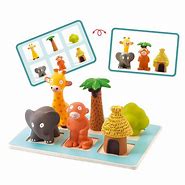 Jeu Logikville Asmodée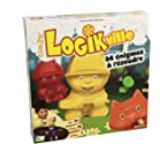 Chevalet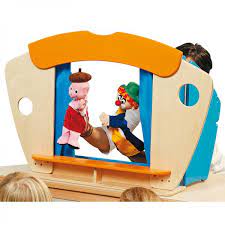 Marionnetteshttps://evolutionclasse.org/2018/03/22/la-poesie-2-0-apprentissage-en-autonomie/ Ecouter pour comprendre2Dire pour être entendu et comprisAtelier sur Padlet avec comptines/ poésies enregistrées (audio ou vidéo)Atelier marionnettesDictée spatialeà l’aide du jeu :Spacio –DjecoJeu Logikville AsmodéeChevaletMarionnetteshttps://evolutionclasse.org/2018/03/22/la-poesie-2-0-apprentissage-en-autonomie/ Ecouter pour comprendre2Dire pour être entendu et comprisAtelier sur Padlet avec comptines/ poésies enregistrées (audio ou vidéo)Atelier marionnettesDictée spatialeà l’aide du jeu :Spacio –DjecoJeu Logikville AsmodéeChevaletMarionnetteshttps://evolutionclasse.org/2018/03/22/la-poesie-2-0-apprentissage-en-autonomie/ Ecouter pour comprendre2Dire pour être entendu et comprisAtelier sur Padlet avec comptines/ poésies enregistrées (audio ou vidéo)Atelier marionnettesDictée spatialeà l’aide du jeu :Spacio –DjecoJeu Logikville AsmodéeChevaletMarionnetteshttps://evolutionclasse.org/2018/03/22/la-poesie-2-0-apprentissage-en-autonomie/ Ecouter pour comprendre2Dire pour être entendu et comprisAtelier sur Padlet avec comptines/ poésies enregistrées (audio ou vidéo)Atelier marionnettesDictée spatialeà l’aide du jeu :Spacio –DjecoJeu Logikville AsmodéeChevaletMarionnetteshttps://evolutionclasse.org/2018/03/22/la-poesie-2-0-apprentissage-en-autonomie/ DomaineCycleCompétencesPériode 2Jeux du commerceBlogsNumériqueAutresPrendre part à un débat, un échangePrendre part à un débat, un échangePrendre part à un débat, un échangePrendre part à un débat, un échangePrendre part à un débat, un échange2Participer à des échanges dans des situations diversifiéesPrendre part à un débat, un échange2Participer à des échanges dans des situations diversifiéesPrendre part à un débat, un échange2Participer à des échanges dans des situations diversifiéesPrendre part à un débat, un échange2Participer à des échanges dans des situations diversifiéesEvaluer et réguler la qualité des échanges, des prises de paroles2Adopter une attitude critique par rapport au langage produitAtelier marionnettesChevalet/ MarionnettesDomaineCycleCompétencesPériode 2Jeux du commerceBlogsNumériqueAutresCode2Identifier des mots de manière de plus en plus aiséeAtelier sur les lettres étudiéesAtelier lecture de motsAtelier lecture de phrasesCoin livres albums de niveau 1 ou 2 selon les enfantsLettres rugueuses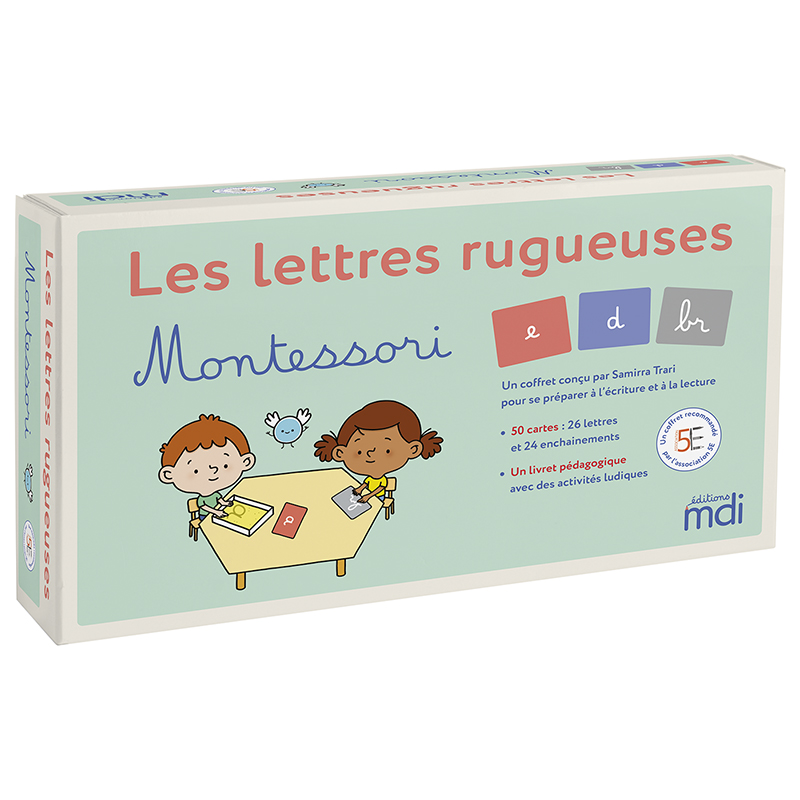 Tam Tam SafariNiveau 1 ou 2 selon les élèves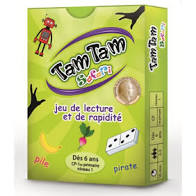 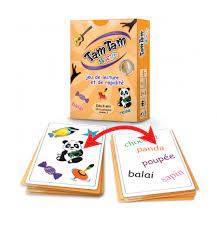 Mon coffret 1ères lectures Montessori- Nathan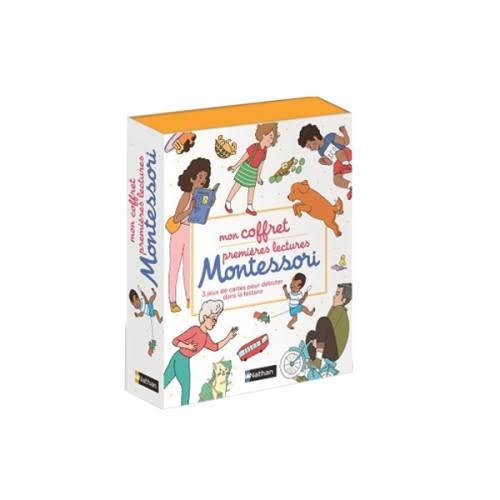 Titres de Sami et Julie Niveau 1 Hachette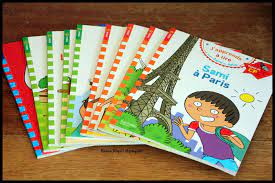 Titres Mila et Noé Nathan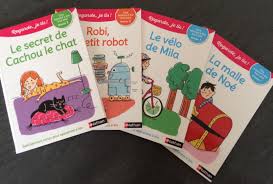 Titres Petit Détective Niveau 1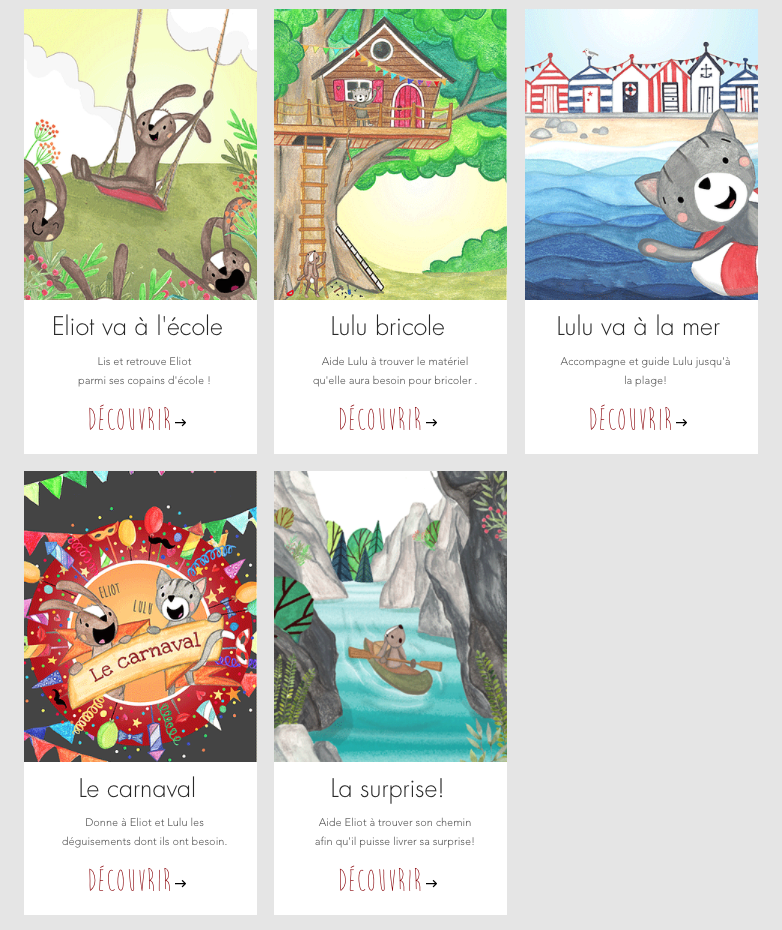 Albums de C. Alvarez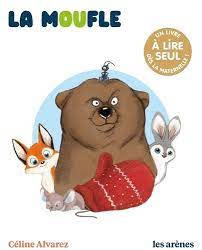 https://lamaitresseetsesmonstrueux.wordpress.com/2017/04/07/lecture-de-phrases/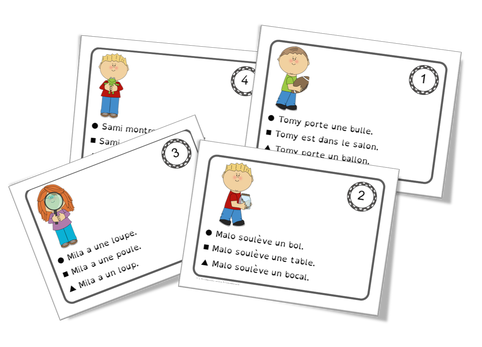 Graphogame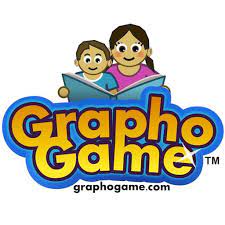 Lalilo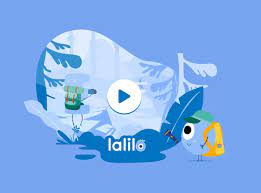 Dictée muette Montessori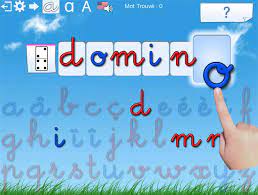 Lilemø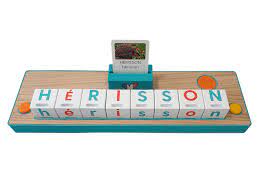 Code2Comprendre un texte lu et contrôler sa compréhensionAtelier sur les 1ers albums de lecture (niveau 1)Rallye lecture des 1ers albums de Sami et Juliehttp://boutdegomme.fr/rallye-lecture-cp-sami-et-julie-aux-editions-hachette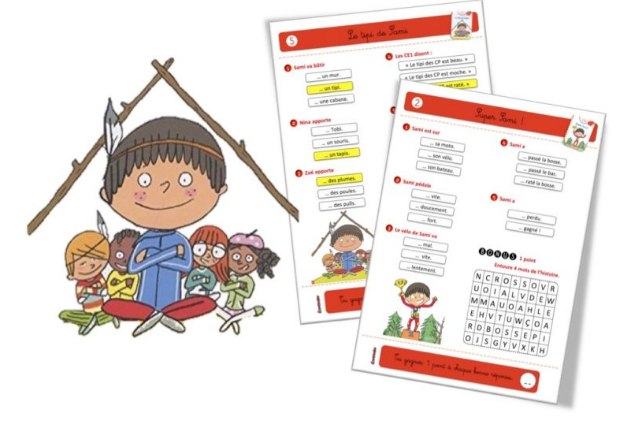 Rallye lecture en lignehttps://rallye-lecture.fr/Lecture2Pratiquer différentes formes de lectureCoin livresAtelier construction avec fichesRecettes/ CuisineCabane à lire- structureCentrakor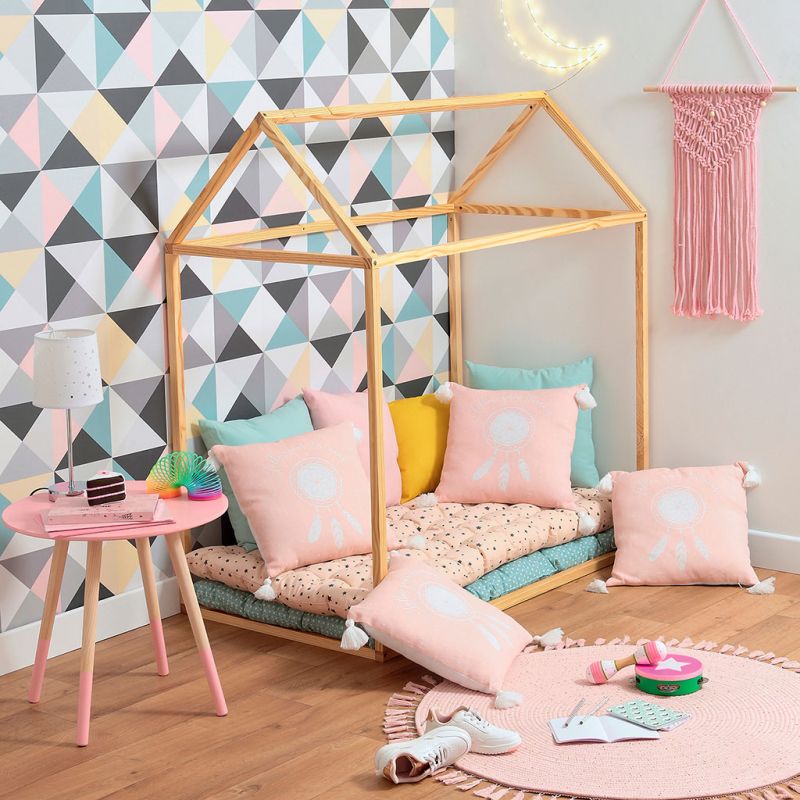 Recettes en images Les petits cuistots Jocatophttps://jocatop.fr/cycle-1/44-les-ptits-cuistots-9782913205673.html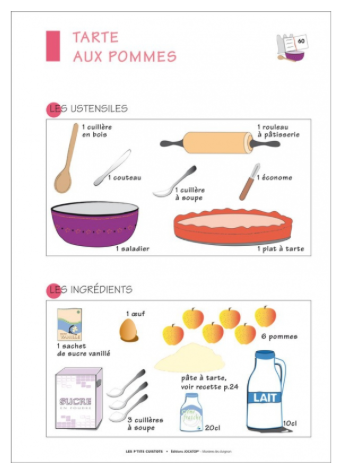 Divers modèles selon les jeux disponibles en classe :https://dessinemoiunehistoire.net/modeles-construction/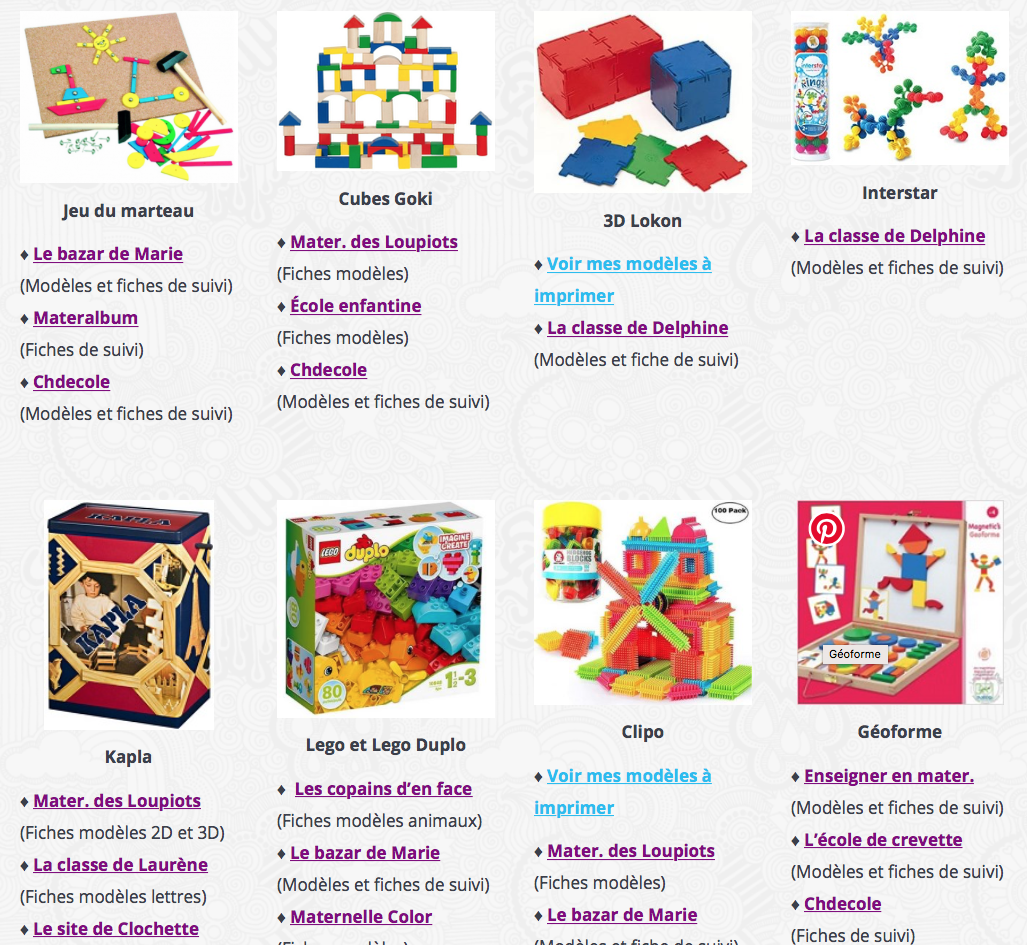 Recettes http://boutdegomme.fr/recettes-de-cuisine-pour-la-classe-a4704383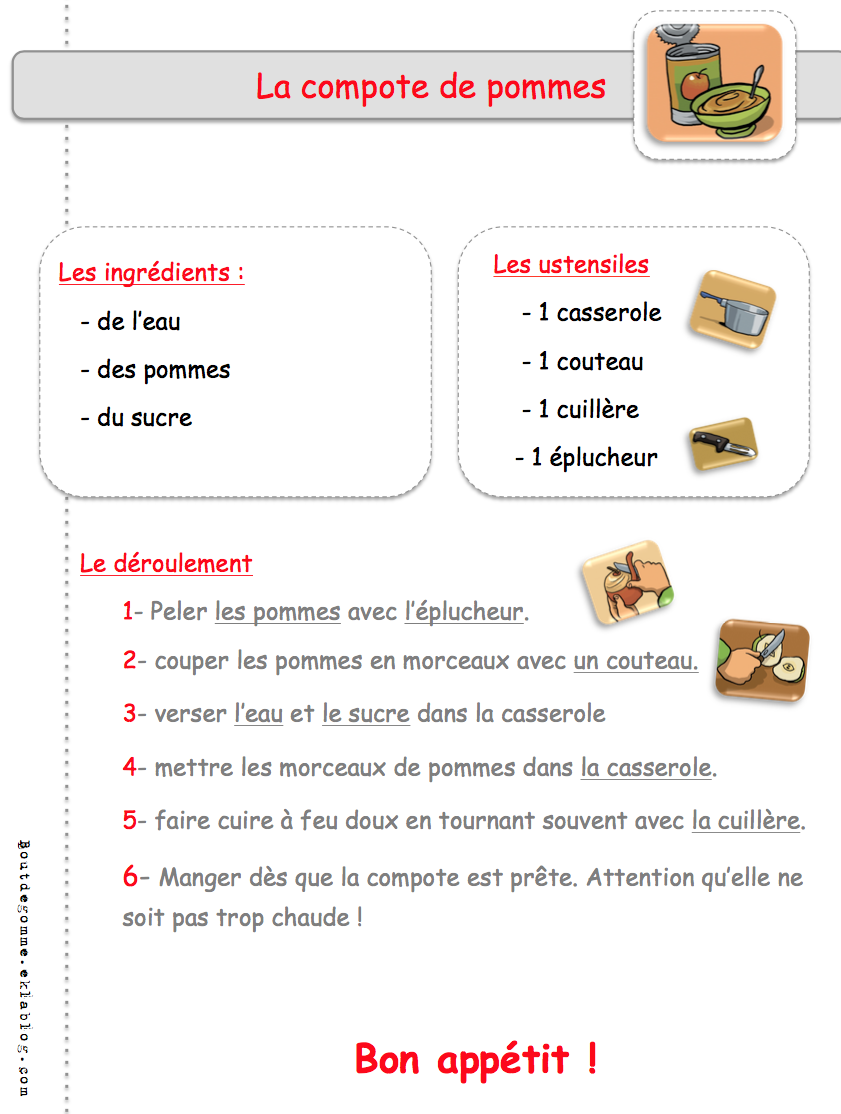 Lecture à haute voix2Lire à haute voixAtelier « chronomètre »Fluence de syllabes/ Fluence de mots simplesou Atelier « lire à » 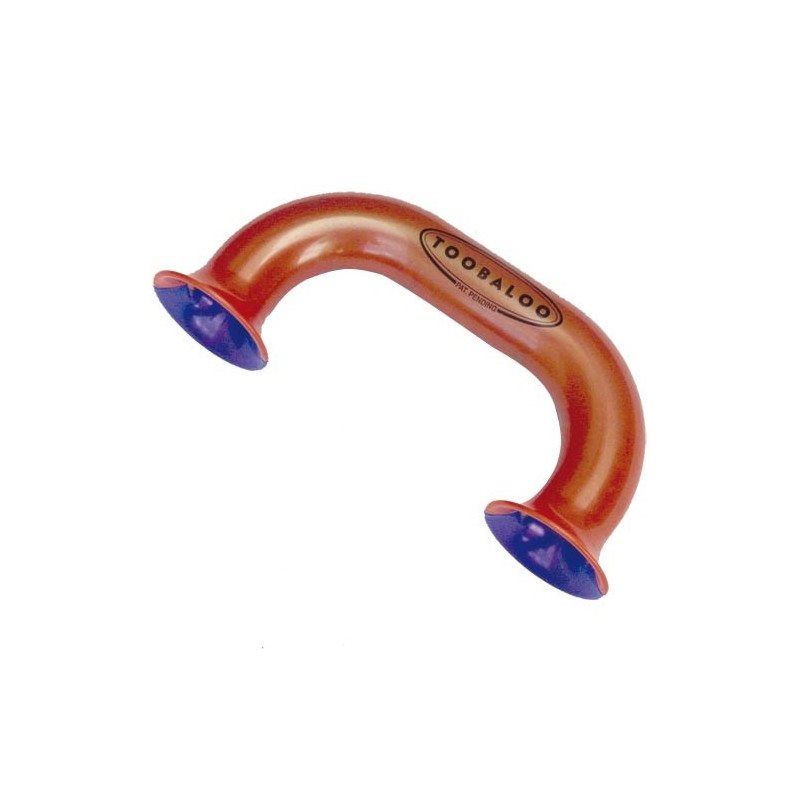 Tabaloo1ères fluences de syllabes et de motshttps://www.ecoledecrevette.fr/la-fluence-au-cp/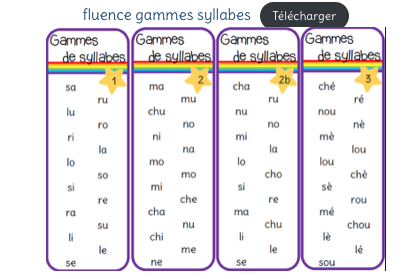 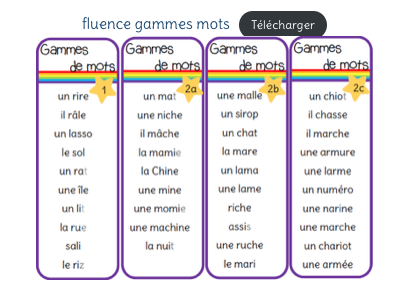 Atelier « lecture à »( Micro enregistreur-Easytis)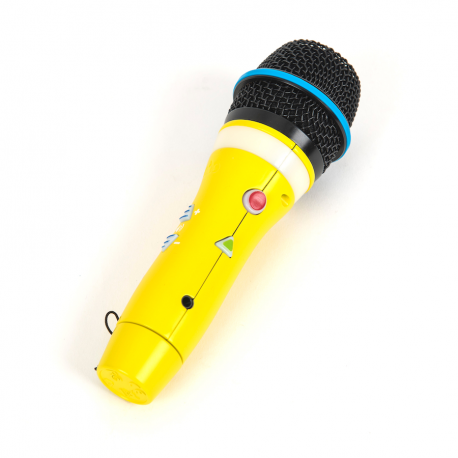 DomaineCycleCompétencesPériode 1Jeux du commerceBlogsNumériqueAutresEcriture2CopierCopier des phrases courtesRallye copie Pilotishttps://leblogdechatnoir.fr/rallye-copie-pilotis-2013/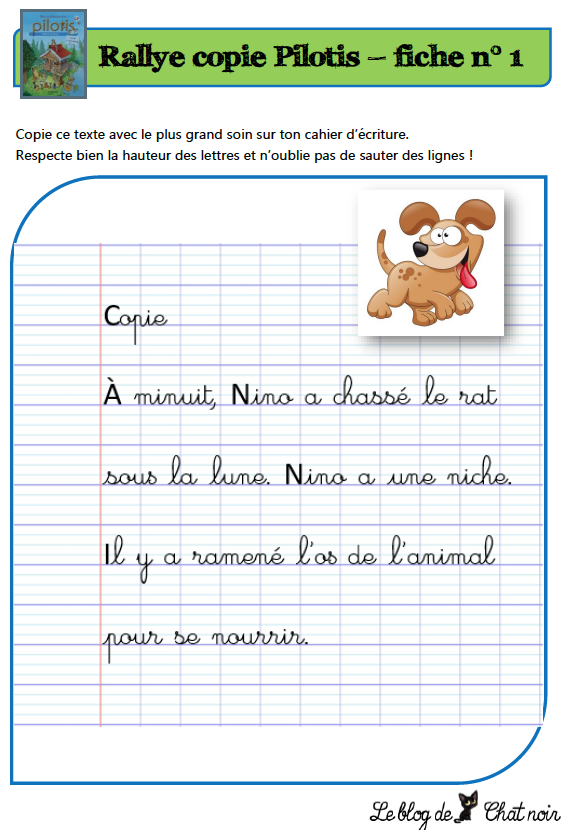 Rallye copie Sami et Juliehttp://boutdegomme.fr/rallye-copie-sami-et-julie-version-petites-cartes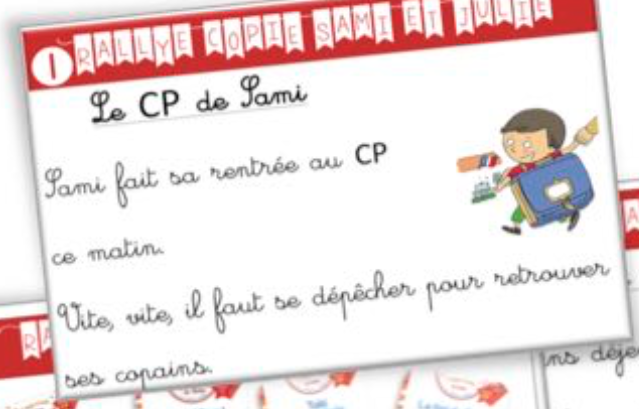 Ecriture2Ecrire des textesBoîte à mots Apprentilanguesles contesEcrire à partir de phrases générativesAlbums niveau 1 ou 2Ecrire en utilisant le vocabulaire des positionsdBoîtes à écrirehttps://apprentilangue.jimdo.com/boîte-à-écrire-singulier-1/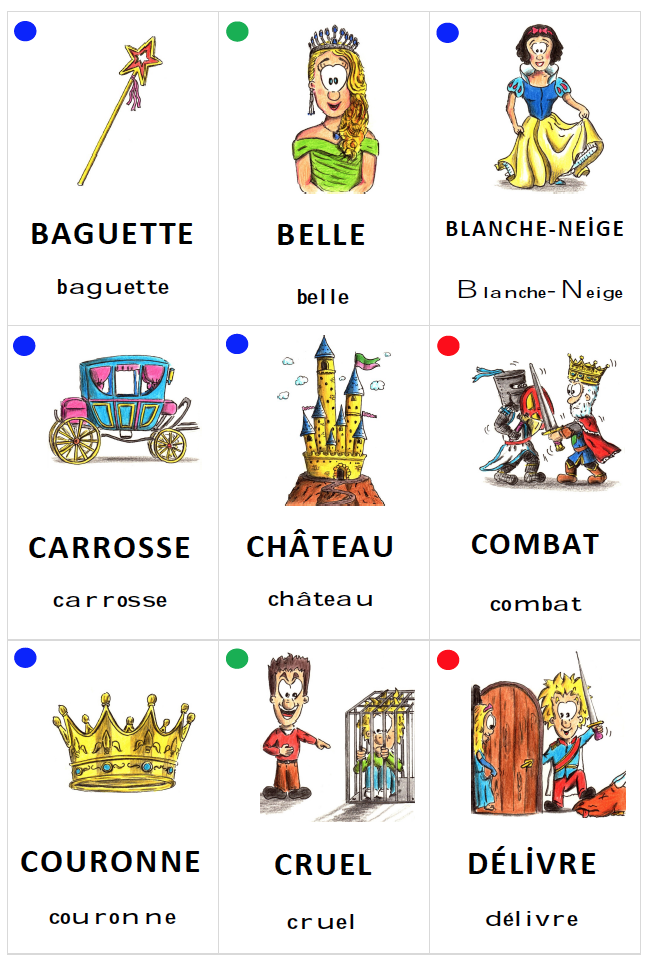 https://laclassedelaurene.blogspot.com/2015/10/topologie-la-plage.html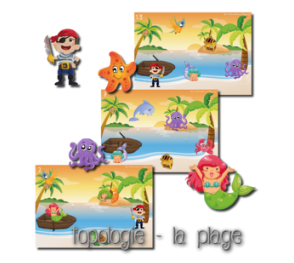 Ecrire un message à un copain/ Le copain doit retrouver l’imageEcriture2Réviser et améliorer l’écrit qu’on a produitDomaineCycleCompétencesPériode 1Jeux du commerceBlogsNumériqueAutresEDL2Passer de l’oral à l’écritValeur de la lettre « g »Valeur de la lettre « c »on/ omin/ imJeu Tam Tam Lettre G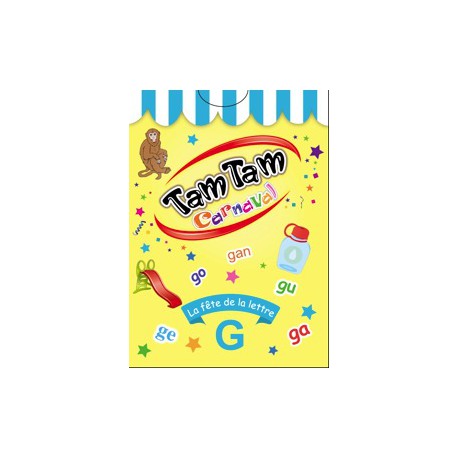 Jeu Tam Tam Lettre C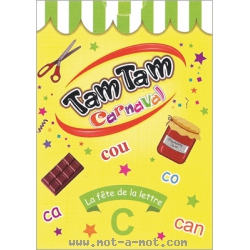 http://www.nurvero.fr/le-son-on-a127733530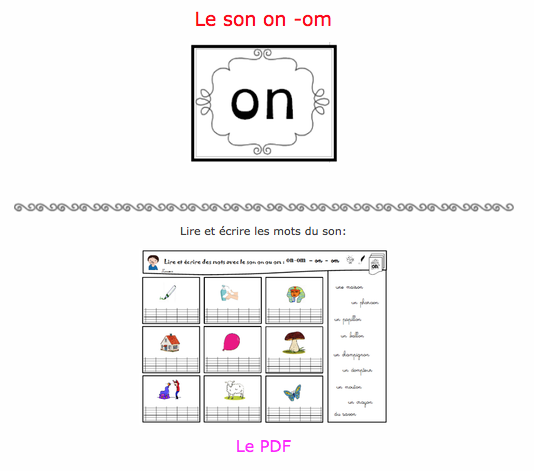 http://www.nurvero.fr/phonologie-c24862364/5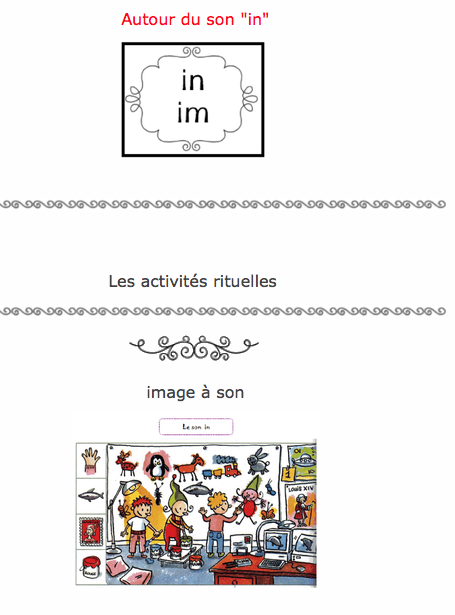 EDL2Construire le lexiqueJeux Apprentilangues sur les contesCarte de nomenclature Exemples :Bonhomme de Pain d’épiceLa moufleDivers jeux https://apprentilangue.jimdo.com/vocabulaire/moyenne-section/thème-5-les-contes/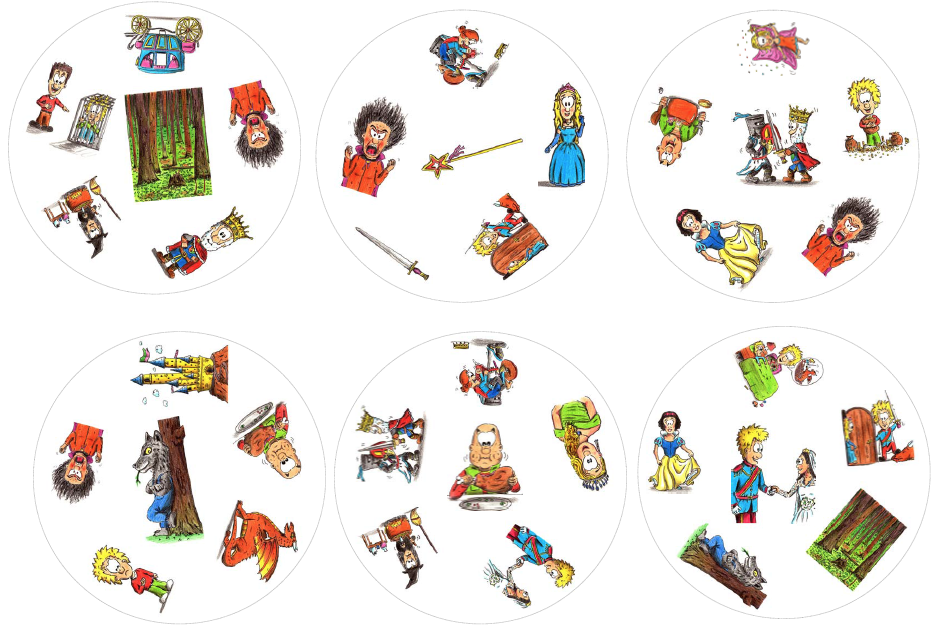 http://biboucheenclasse.blogspot.com/2018/12/le-petit-bonhomme-de-pain-depice.html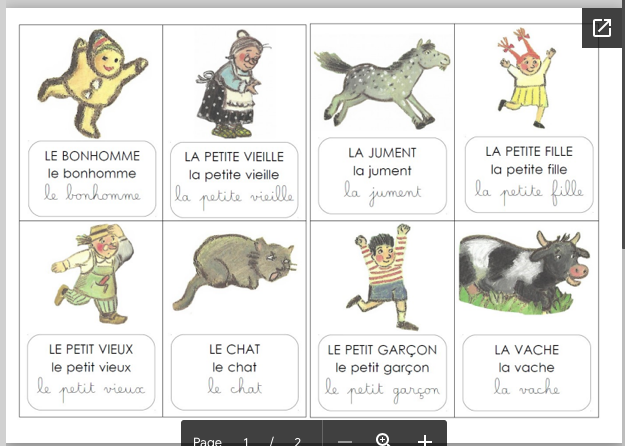 http://www.nurvero.fr/la-moufle-a119640514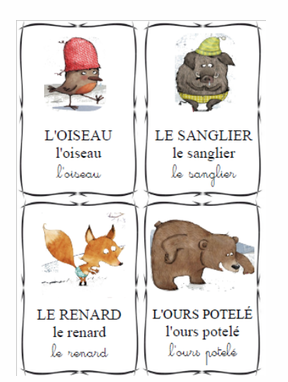 EDL2S’initier à l’orthographe lexicaleListe Vocanet +Mots outilsApplication  Magie des mots(Listes personnalisables)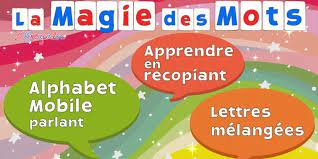 EDL2Se repérer dans la phrase simpleDifférents types de phraseshttps://www.ecoledecrevette.fr/types-de-phrases-a102420479/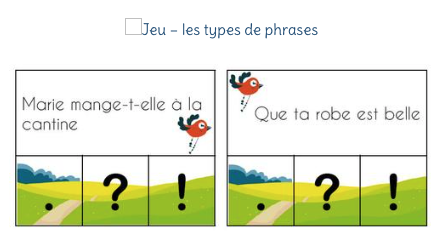 http://ritamoutarde.eklablog.com/jeu-de-l-oie-des-types-de-phrases-a71080081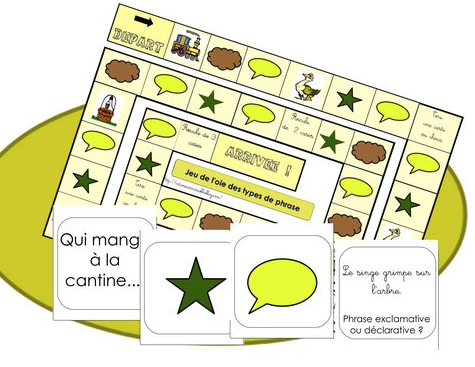 http://www.nurvero.fr/ateliers-grammaire-formes-de-phrases-a175459800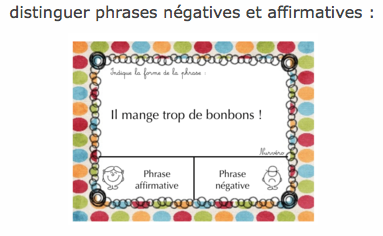 EDL2Maîtriser l’orthographe grammaticale de baseL’espace : sur, sous, devant, derrière, dedans, gauche, droite…Les mots de l’espacePioche aux positionshttp://ekladata.com/K3zFKjOZeHHr3Ngyhl14Ie5Gy1A.pdf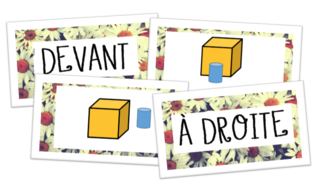 Cartes à pinces http://ekladata.com/K3zFKjOZeHHr3Ngyhl14Ie5Gy1A.pdf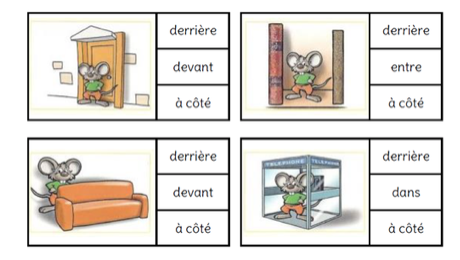 Schématisation et verbalisationT’es où toi ?http://ekladata.com/EjdhE2fbCnpNhozbRVibiGPR1eo/t-es_ou_toi_lightcolor.pdf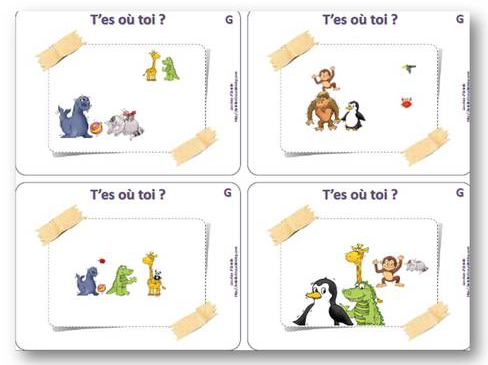 Vocabulaire spatialhttp://www.pepit.be/exercices/primaire1/francais/vocabspatial/page.html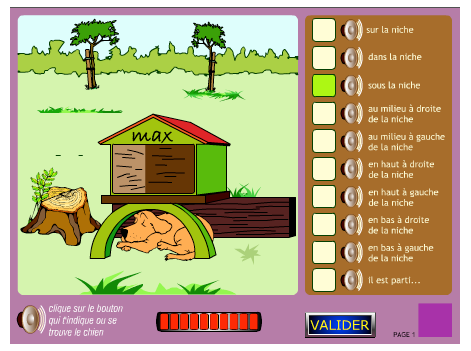 DomaineCycleCompétencePériode 2Jeux du commerceBlogsNumériqueAutresEcouter pour comprendre1Ecouter de l’écrit et comprendreAtelier écoute et réalisation de consignesDrôle de bobinettes(Utilisation d’un tableau bavard pour les consignes orales-Easytis)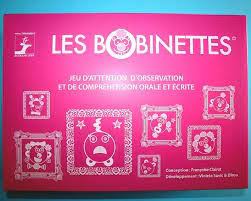 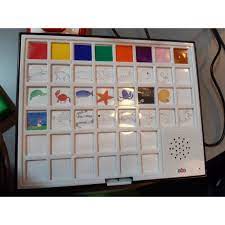 Jeu type « Jacques a dit »http://www.livredesapienta.fr/2017/01/jeu-de-consigne-ps-ms-gs.html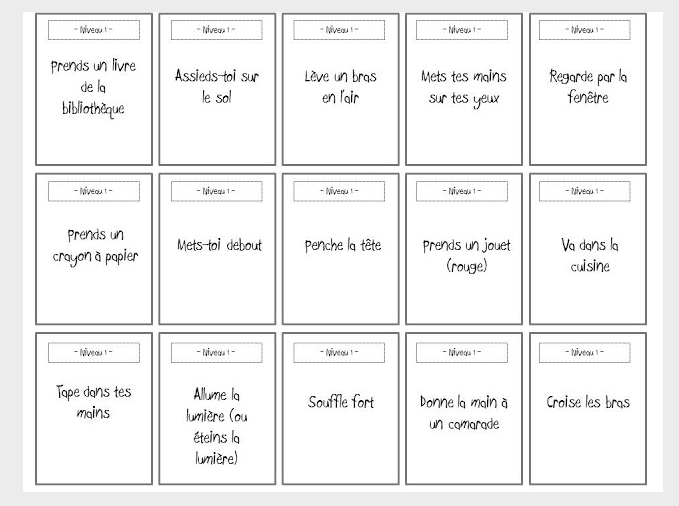 S’exprimer face à un auditoire ou dans un groupe1Oser entrer en communicationAtelier sur Padlet avec comptines/ poésies enregistrées (audio ou vidéo)Je suis le petit bonhomme de pain d’épiceL’as-tu vu ?Le Père Noël est enrhuméPrendre part à un débat, un échange1Echanger et réfléchir avec les autresEvaluer et réguler la qualité des échanges, des prises de paroles1Reformuler son propos pour se faire mieux comprendreComprendre et apprendre1Pratiquer divers usages de la langue oraleDécrire des imagesHistoires à raconter Eyrolles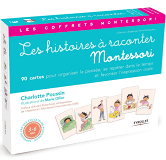 Images séquentiellesen lien avec les contesLe petit bonhomme de pain d’épicehttp://cailloux.eklablog.fr/le-bonhomme-de-pain-d-epice-a137459998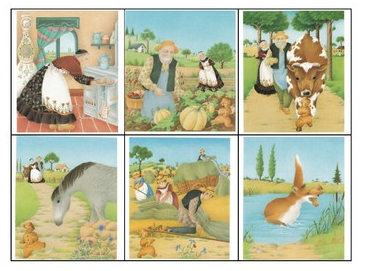 http://ekladata.com/xPKMZRhjbE9gOC3CuoOc7vCQ70E.pdf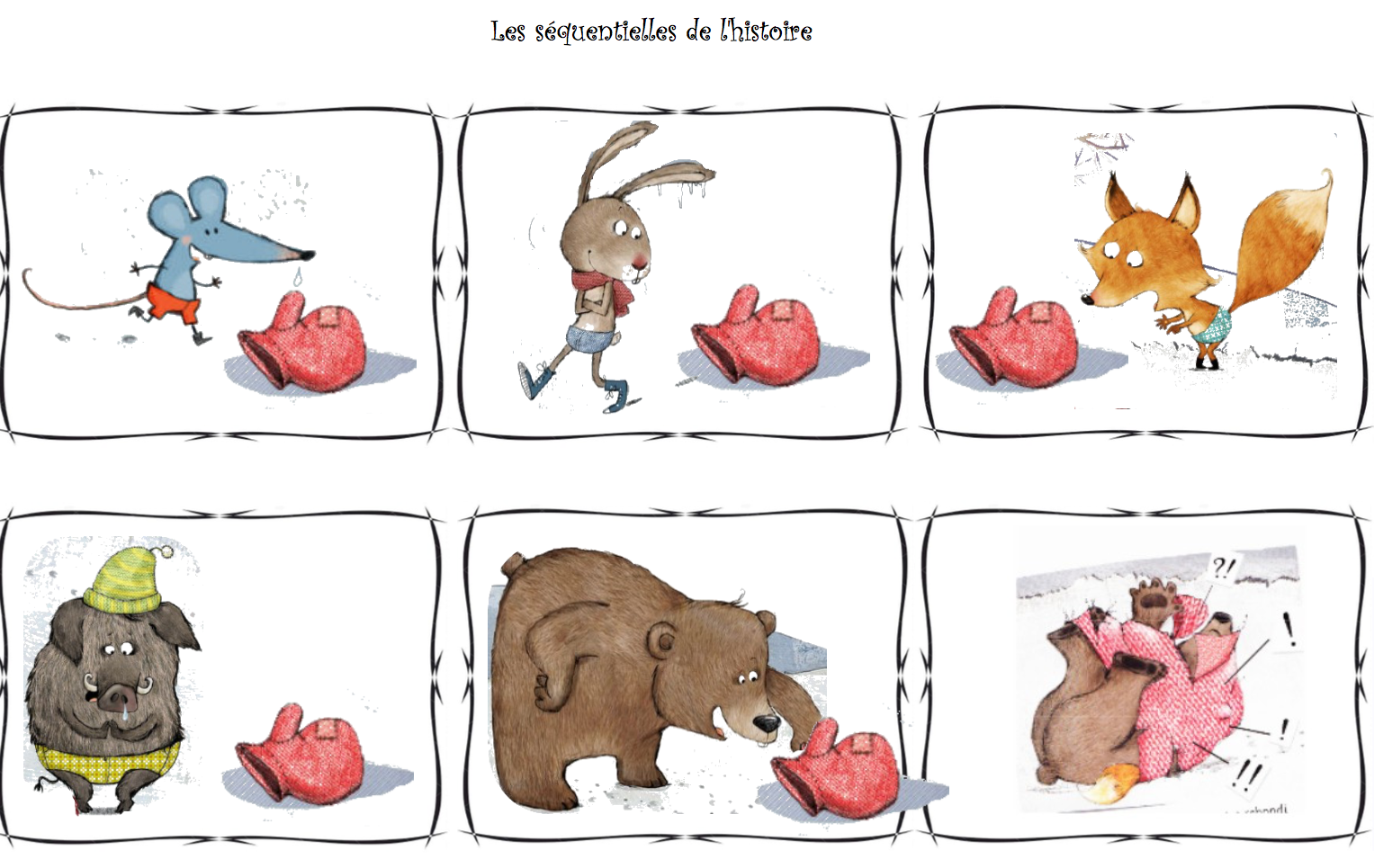 Diverses images Commencer à réfléchir sur la langue et acquérir une conscience phonologique1Enrichir le vocabulairel’écoleApprentilangues : les contesCartes de nomenclatureExemples : la recette, les contes de randonnéeDivers jeux https://apprentilangue.jimdo.com/vocabulaire/moyenne-section/thème-5-les-contes/http://biboucheenclasse.blogspot.com/2018/12/le-petit-bonhomme-de-pain-depice.htmlhttp://www.nurvero.fr/la-moufle-a119640514Commencer à réfléchir sur la langue et acquérir une conscience phonologique1Acquérir et développer la syntaxeLes mots des positionsDictée spatialeà l’aide du jeu :Spacio –DjecoJeu Logikville AsmodéeLes mots de l’espacePioche aux positionshttp://ekladata.com/K3zFKjOZeHHr3Ngyhl14Ie5Gy1A.pdfSchématisation et verbalisationT’es où toi ?http://ekladata.com/EjdhE2fbCnpNhozbRVibiGPR1eo/t-es_ou_toi_lightcolor.pdfCommencer à réfléchir sur la langue et acquérir une conscience phonologique1Acquérir et développer une conscience phonologiqueRepérer syllabe finale d’un motRepérer une syllabe dans un motIdentifier la même syllabe dans des mots différents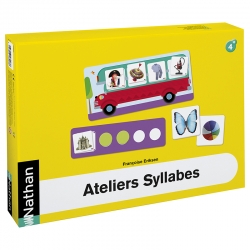 Loto des syllabes finalesLes deux font la paireMémory des syllabes finalesDomino des syllabes finaleshttp://outilsmaternelle.eklablog.com/jeux-phonologie-syllabes-finales-p831366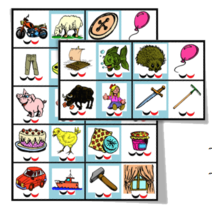 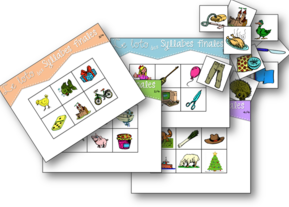 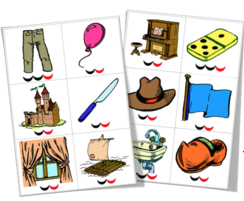 Repérer la syllabe voléehttps://data.over-blog-kiwi.com/0/96/55/91/20170810/ob_13dea3_le-voleur-de-syllabes.pdf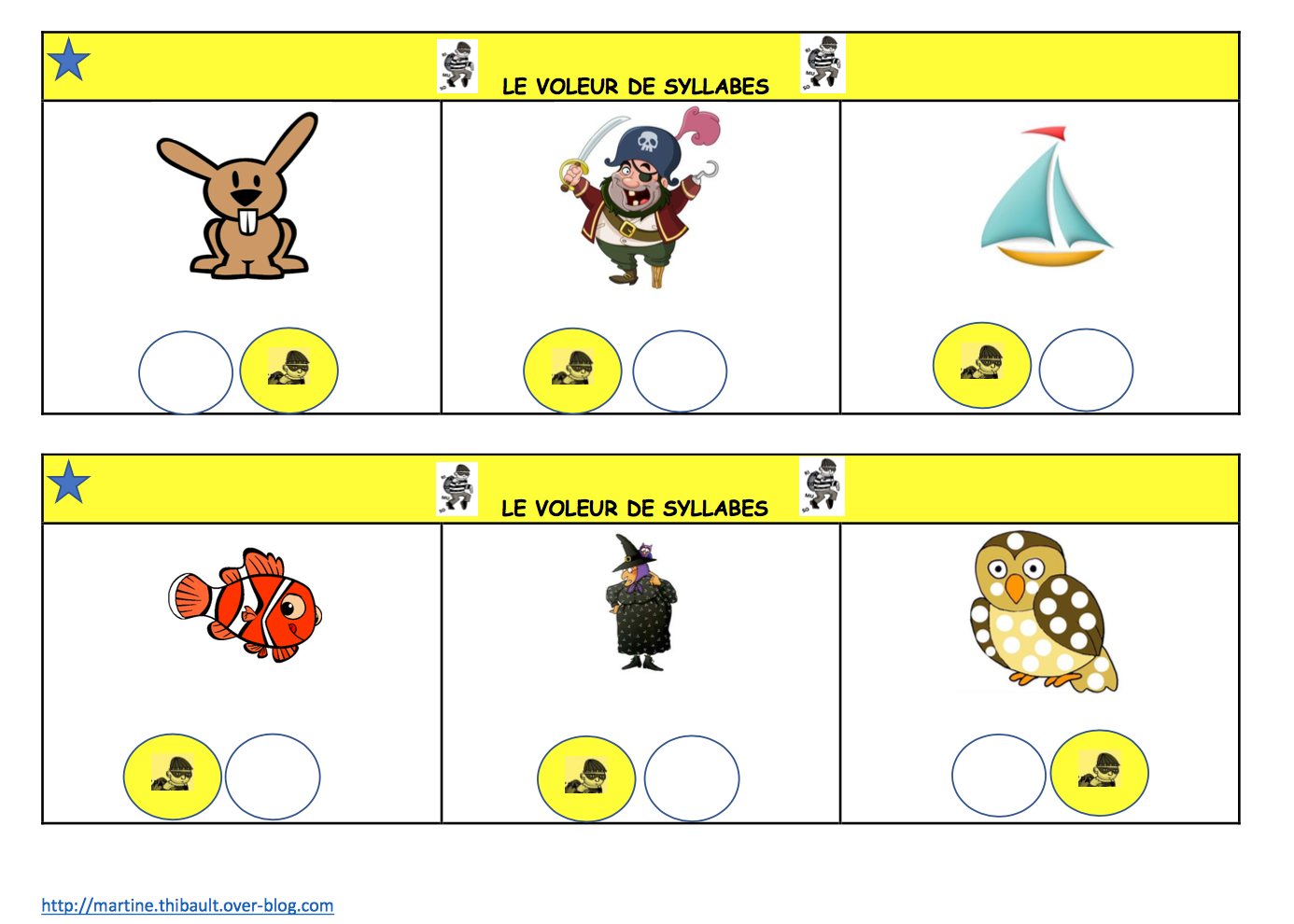 https://data.over-blog-kiwi.com/1/17/28/84/20200525/ob_9cf922_mdz-dominos-syllabes-fin-et-attaque.pdf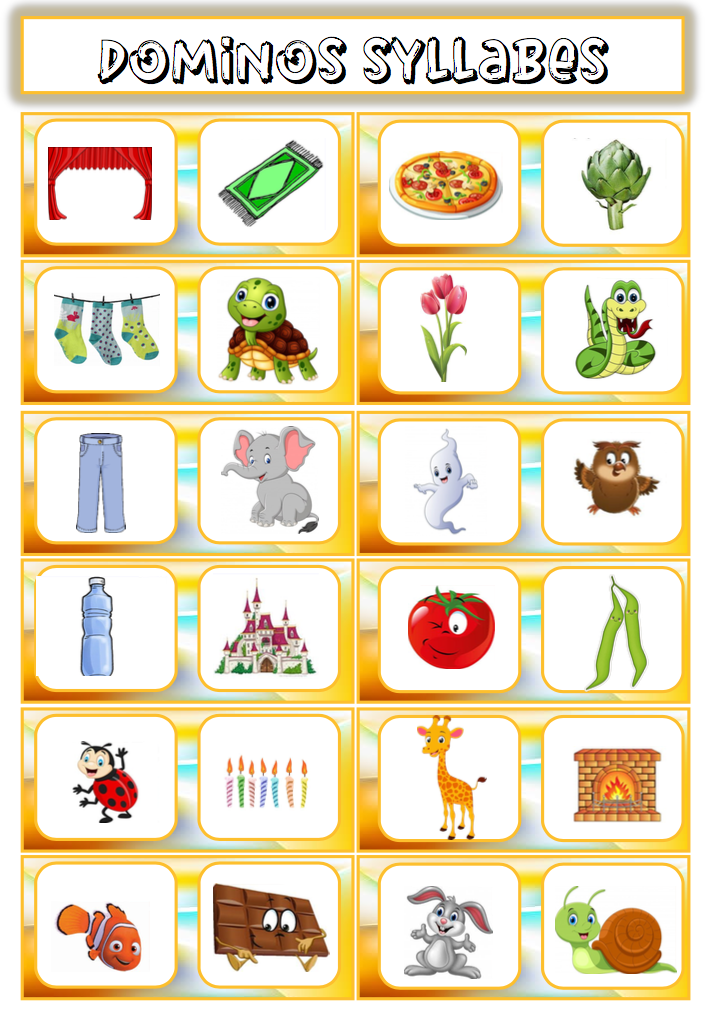 Lecture et compréhension de l’écrit1Découvrir le principe alphabétiqueLettres capitales les + fréquentesLettres rugueuses capitales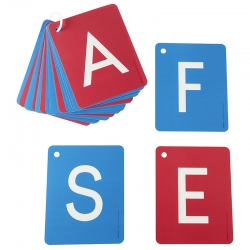 Magnatab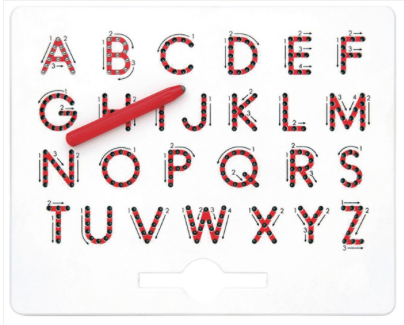 Lettres à fabriquerLearning Ressources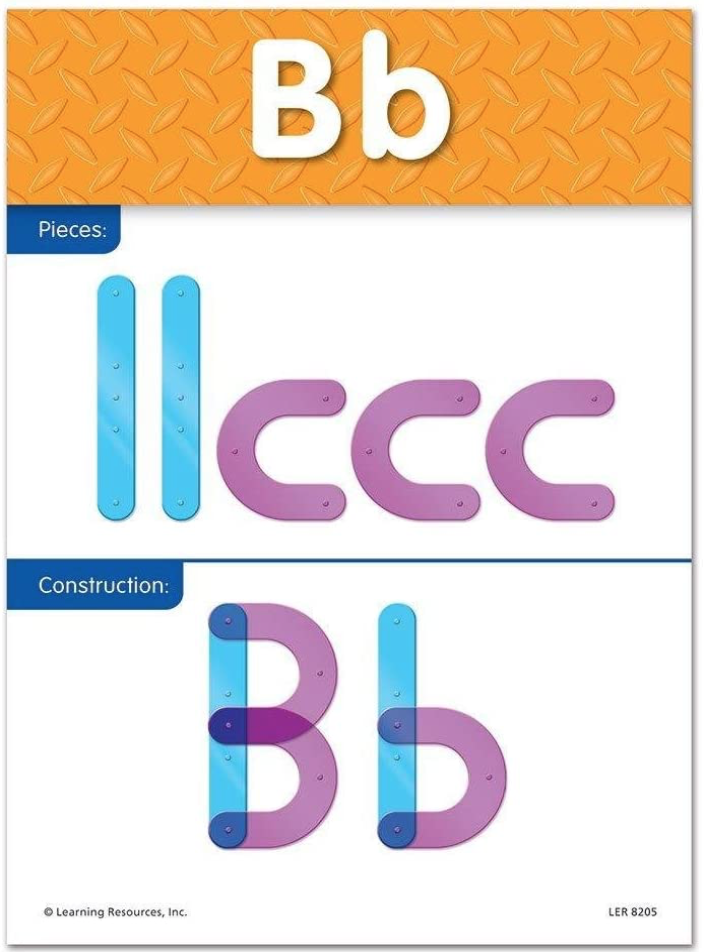 Tam Tam alphabet Niveau 1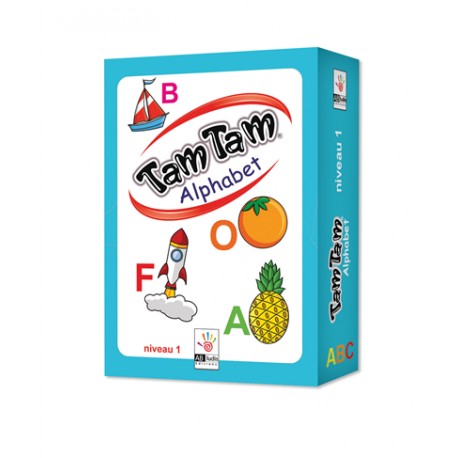 Lettres capitales à modelerhttps://laclassedelaurene.blogspot.com/2015/10/fiches-lettres-pate-modeler.html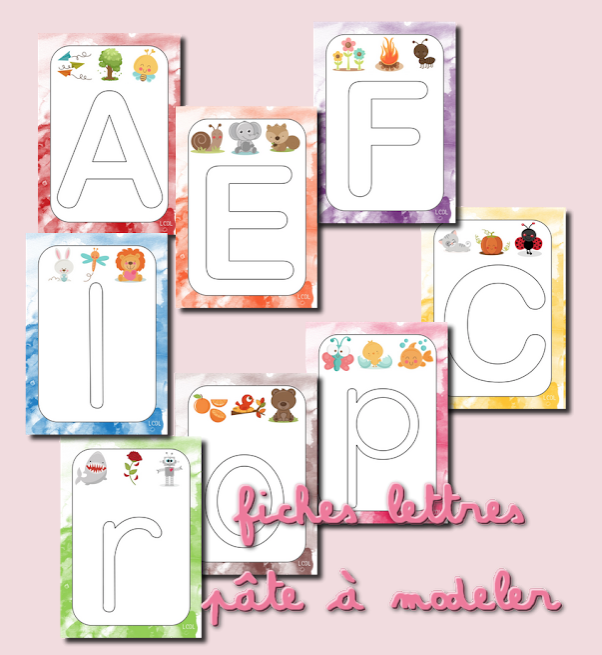 Geoplan Alphabethttps://www.ecoledecrevette.fr/geoplans-a127724786/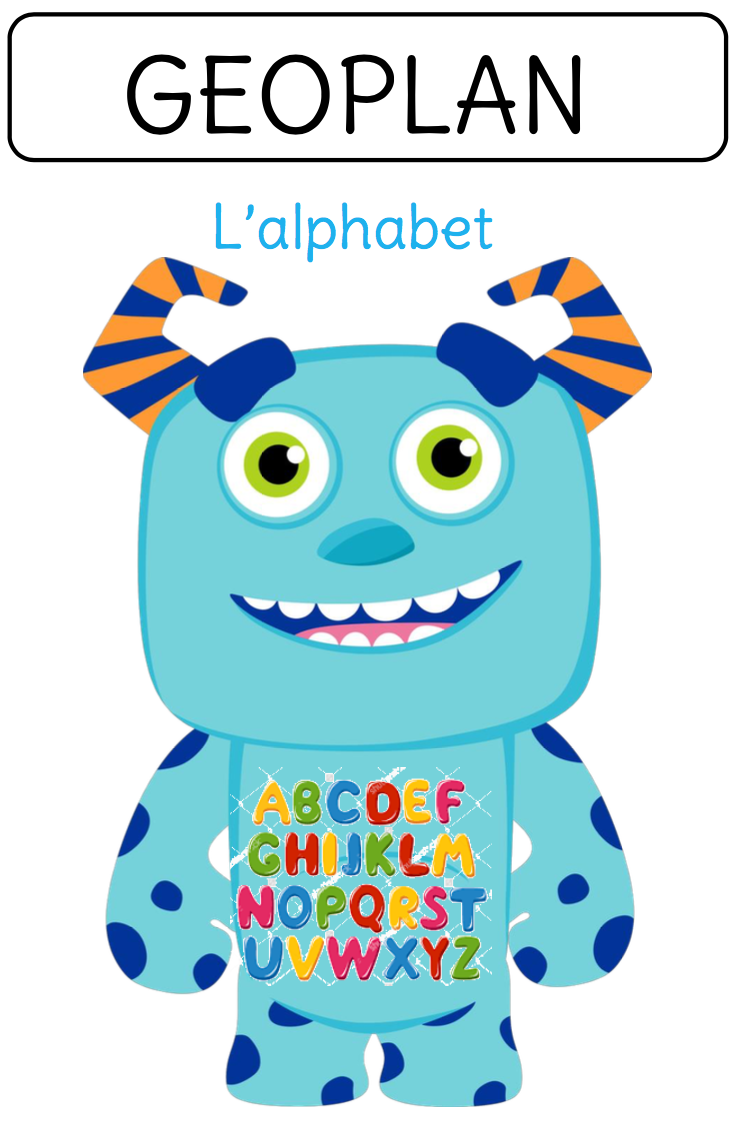 ApplicationSerpodile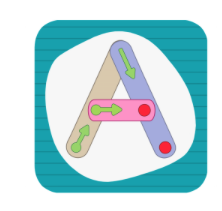 Ecriture1Commencer à écrire tout seulFormes de basePistes graphiques Nathan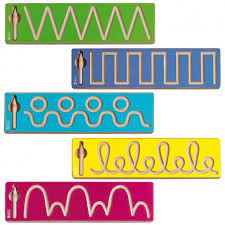 Pistes graphiques Capitales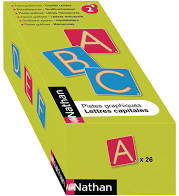 ApplicationSerpodile